OPĆINSKO VIJEĆE           Na osnovu člana 7. Stav 2 Zakona o budžetima u Federaciji BiH (“Službene novine F BiH”,broj : 102/13,9/14, 13/14, 8/15, 91/15, 102/15, 104/16, 11/19 i 99/19) a u vezi sa članom 15. i 17. Zakona o principima lokalne samouprave u Federaciji BiH (“Službene novine F BiH “, broj 49/06) i čl. 94 – 95 Statuta Općine Foča (“Službene novine Bosansko – podrinjskog kantona Goražde”, br.8/08, 11/08,  16/13 i 7/20), Općinsko vijeće Općine Foča na _Redovnoj sjednici, održanoj dana 30.11.2023    godine, donosi N A C R T O D L U K U               o izvršavanju budžetaOpćine Foča za 2024.godinuI – OPĆE ODREDBEČlan 1.Utvrđuje  se način izvršavanja Budžeta Općine Foča za 2024.godinu u iznosu: UKUPNO  PLANIRANI  PRIHODI................................................     1.499.767 KMUKUPNO  PLANIRANI  RASHODI I IZDACI..............................     1.471.338 KMPOKRIĆE OSTVARENOG DEFICITA IZ RANIJIH GODINA….         28.429 KMČlan 2.	Ovom odlukom uređuje se struktura prihoda i primitaka, rashoda i izdataka  i izvršavanje Budžeta Općine Foča, prioriteti plaćanja, obim zaduživanja i garancija, upravljanje dugom, te finansijskom i nefinansijskom imovinom, prava i obaveze korisnika budžetskih sredstava, ovlaštenja Općinskog načelnika, kazne za neispunjavanje obaveza kao i druga pitanja izvršavanja Budžeta za tekuću godinu.Član 3.	Budžet je akt kojim se planiraju prihodi i primici, te rashodi i izdaci Općine za period od jedne fiskalne godine.            Budžet donosi Općinsko vijeće.	Budžet se odnosi na fiskalnu 2024.godinu, koja počinje 01. januara a završava 31. decembra 2024.godine.             Izrada i donošenje budžeta se zasniva na principima jedinstva, tačnosti, uravnoteženosti i zakonitosti budžeta, principu jedne godine, principu univerzalnosti, efikasnosti, ekonomičnosti, transparentosti i participativnosti.II STRUKTURA PRIHODA I PRIMITAKA TE RASHODA I IZDATAKAČlan 4.(Sadržaj budžeta)Budžet se sastoji od općeg i posebnog dijela i kapitalnog budžeta.	Opći dio budžeta čini Račun prihoda i rashoda, Račun kapitalnih primitaka i izdataka i Račun finansiranja.Poseban dio budžeta sastoji se od plana rashoda i izdataka općinskih službi iskazanih po vrstama, raspoređenih u tekuće izdatke i kapitalne investicije Kapitalni budžet čine izdvajanja za kapitalne investicije po izvorima finansiranja.Račun prihoda i rashoda Budžeta sastoji se od: a) P r i h o d a 1) poreznih prihoda, 2) neporeznih prihodaprihoda od poduzetništva i imovine,prihoda od taksi i naknada,novčanih kazni,prihoda od imovine,prihoda od pružanja javnih usluga, prihoda od vlastitih djelatnosti korisnika budžeta i vlastitih prihoda,primljenih transfera i donacija iostali prihodi.                                                                                                                                                                                                                                                                                                                           b) R a s h o d a plaće i naknade troškova zaposlenih,doprinosi poslodavca i drugi doprinosi,izdaci za materijal, sitni inventar i usluge,tekući transferi i drugi tekući rashodi,kapitalni transferi i izdaci za kamate.U Računu kapitalnih primitaka i izdataka iskazuju se primici od nefinansijske imovine i izdaci za nefinansijsku imovinu.U Računu finansiranja iskazuju se primici od finansijske imovine, primljeni krediti i zajmovi, te izdaci za finansijsku imovinu i otplatu kredita i zajmova.Član 5.	Svi javni prihodi i primici Budžeta, uključujući i prihode koje korisnici budžeta ostvaruju obavljanjem osnovne djelatnosti po posebnim propisima uplaćuju se na račun javnih prihoda budžeta Općine i iskazuju po izvorima iz kojih potiču.Član 6.	Budžetsko računovodstvo se zasniva na računovodstvenim načelima: tačnosti, istinitosti, pouzdanosti, sveobuhvatnosti, pravovremenosti i pojedinačnom iskazivanju poslovnih događaja, te međunarodnim računovodstvenim standardima za javni sektor.	Budžetsko računovodstvo vodi  se po načelu dvojnog knjigovodstva i na računima kontnog plana budžeta.Član 7.	Priznavanje prihoda i primitaka, te rashoda i izdataka putem sistema glavne knjige provodi se po načelu modificiranog nastanka događaja.	Prihodi i primici priznaju se u onom periodu kad su mjerljivi i raspoloživi, tj.kad su uplaćeni na račun budžeta.	Rashodi i izdaci priznaju se u onom period kada je nastala obaveza plaćanja.II - IZVRŠAVANJE BUDŽETAČlan 8.	Sredstva Budžeta koriste se za finansiranje poslova, funkcija i programa Općine, kao i drugih korisnika Budžeta u visini koja je neophodna za njihovo obavljanje i izvršavanje.Član 9.Potrošačke jedinice  (službe) kao korisnici sredstava Budžeta mogu koristiti sredstva samo za namjene koje su određene Budžetom, po dinamici utvrđenoj tromjesečnim i mjesečnim planovima koje odobrava Pomoćnik načelnika u službi za opću upravu, privredu, finansije, društvene djelatnosti i mjesne zajednice na osnovu plana novčanih tokova, putem kojih se projiciraju sve uplate i isplate sa JRT. Služba za opću upravu, privredu, finansije, društvene djelatnosti i mjesne zajednice , na osnovu usvojenog Budžeta i godišnjeg plana novčanih tokova, iskazanih po mjesecima, dostavlja službama instrukciju za izradu prijedloga operativnih planova rashoda i izdataka.Službe  su dužne dostavljati prijedloge godišnjih, kvartalnih i mjesečnih operativnih planova u skladu sa instrukcijom Službe za opću upravu, privredu, finansije, društvene djelatnosti i mjesne zajednice .Služba za opću upravu, privredu, finansije, društvene djelatnosti i mjesne zajednice obavjestiti će Općinske službe o odobrenim operativnim budžetima.Službe mogu stvarati obaveze do visine sredstava odobrenih operativnim budžetom, a u skladu sa instrukcijom Službe za opću upravu, privredu, finansije, društvene djelatnosti i mjesne zajednice.Rashodi i izdaci svake Službe ne mogu prelaziti iznose alociranih budžetskih sredstava odobrenih za svaki mjesec ili drugi vremenski period, koje je utvrdila Služba za finansije, osim uz saglasnost Službe za opću upravu, privredu, finansije, društvene djelatnosti i mjesne zajednice.Član 10.Općinske službe su dužne Službi za opću upravu, privredu, finansije, društvene djelatnosti i mjesne zajednice dostavljati tromjesečne operativne planove za izvršenje Budžeta 15 dana prije početka tromjesečja. Tromjesečni planovi su okvirni planovi.Općinske službe su dužne Službi za opću upravu, privredu, finansije, društvene djelatnosti i mjesne zajednice do poslednjeg dana u tekućem mjesecu, dostavljati prijedlog mjesečnog operativnog plana za sljedeći mjesec po pozicijama utvrđenim u Budžetu za budžetskog korisnika. Ako službe ne dostave Službi za opću upravu, privredu, finansije, društvene djelatnosti i mjesne zajednice prijedlog mjesečnog operativnog plana u roku iz stava 2 ovog člana, mjesečni operativni plan za te službe utvrđuje Služba za opću upravu, privredu, finansije, društvene djelatnosti i mjesne zajednice.Član 11.Korisnici sredstava transfera Budžeta za 2024. godinu obavezni su u roku od mjesec dana po utrošku sredstava dostaviti nadležnoj službi izvještaj sa dokumentacijom o namjenskom utrošku sredstava, a za sredstva koja nisu utrošena ili su djelimično utrošena u budžetskoj godini dostaviti izvještaj sa 31.12.2024. godine najkasnije do 15.01.2025. godine.  Uslov za isplatu korisnicima iz stava 1. ovog člana, a koji su u 2023. godini bili korisnici sredstava Budžeta, jeste pravdanje utroška budžetskih sredstava iz 2023. godine. Korisnicima sredstava transfera koji ne postupe u skladu sa odredbama stava 1. i 2. ovog člana neće se dodjeljivati budžetska sredstva u narednom periodu dok ne opravdaju ranije transferisana sredstva u utvrđenom roku ili ne izvrše povrat istih o čemu postupak pokreće služba nadležna za realizaciju transfera. Član 12.Budžet Općine se izvršava na osnovu planirane dinamike realizacije programa općinskih službi u skladu sa likvidnim mogućnostima Budžeta. Općinske službe su dužne pri ugovaranju obaveza voditi računa o utvrđenoj dinamici priliva i odliva sredstava, izvršiti rezervaciju sredstava i uskladiti plaćanje sa planovima izvršavanja Budžeta. Ako se tokom godine donesu odluke i drugi akti na osnovu kojih nastaju nove obaveze za budžet, sredstva će se osigurati u budžetu za sljedeću budžetsku godinu u skladu sa projekcijama i mogućnostima. Prijedlozi odluka i drugih akata moraju sadržavati izjavu o fiskalnoj procjeni posljedica na budžet iz koje se mora vidjeti povećavaju li se ili smanjuju prihodi i rashodi budžeta. Sadržaj fiskalne procjene posljedica na budžet utvrđen je članom 8. Zakona o budžetima u Federaciji BiH.Služba za opću upravu, privredu, finansije, društvene djelatnosti i mjesne zajednice vodi računa o likvidnosti Budžeta i u slučaju potrebe, kada priliv sredstava ne prati planiranu dinamiku, realizira plaćanja prema slijedećim prioritetima:Plaće, naknade zaposlenih i naknade Općinskim vijećnicimaMaterijalni i drugi troškovi neophodni za rad općinskih službeNaknade za rad u radnim tijelima, komisijama i po osnovu drugih samostalnih djelatnosti i povremenog samostalnog radaSubvencije javnim preduzećimaKapitalni izdaciOstaloU slučaju poremećene likvidnosti Budžeta, Općinski načelnik na prijedlog Službe za opću upravu, privredu, finansije, društvene djelatnosti i mjesne zajednice za poduzima mjere za uravnoteženje budžeta i izmjene i dopune budžeta u skladu sa članom 36. i 37. Zakona o budžetima u FBiHČlan 13.Općinski načelnik raspolaže sredstvima utvrđenim u posebnom dijelu Budžeta u skladu sa dinamikom priliva sredstava i ovom odlukom. Općinski načelnik može na prijedlog Službe za opću upravu, privredu, finansije, društvene djelatnosti i mjesne zajednice , donijeti odluke ili zaključke o preraspodjeli sredstava u okviru ukupnog iznosa odobrenog za rashode budžetskog korisnika, a najviše do 10% ukupno odobrenih rashoda za budžetskog korisnika. U okviru odobrenog Budžeta, o preraspodjeli odluke i zaključke donosi Općinski načelnik na prijedlog Službe za opću upravu, privredu, finansije, društvene djelatnosti i mjesne zajednice u visini manje planiranih i potrebnih sredstava. Preraspodjela sredstava vrši se i u slučajevima kada je budžetska stavka planirana za određenu namjenu zbirno za različite korisnike ili vrste izdatka kako bi se izvršilo usklađenje sa stvarnim korisnikom i troškom.  Općinski načelnik je obavezan informisati Općinsko vijeće o izvršenim preraspodjelama sredstava Budžeta u periodičnim i godišnjem izvještavanju o izvršenju Budžeta. Ako se tokom godine, na osnovu zakona ili drugog propisa umanji nadležnost budžetskog korisnika odnosno potrošačke jedinice, što dovodi do smanjenja potrebnih sredstava, ili se budžetski korisnik odnosno potrošačka jedinica ukine, neutrošena sredstva za njihove troškove prenose se Odlukom općinskog načelnika u Tekuću rezervu ili na budžetskog korisnika odnosno potrošačku jedinicu koja preuzme njihove poslove.Član 14.	Postupak nabavke roba, usluga i ustupanja radova vrši se u skladu sa  Zakonom o javnim nabavkama Bosne i Hercegovine ("Službeni glasnik BiH" broj 39/14 i 59/22), Pravilnikom o javnim nabavkama i Planom javnih nabavki za 2024. godinu. Član 15.	Sredstva utvrđena u Budžetu na ekonomskom kodu 611000 – Plaće i naknade troškova zaposlenih i 612000 -  Doprinosi poslodavca realizuju se po odobrenju Općinskog načelnika na osnovu rješenja i zaključaka Općinskog načelnika i druge validne finansijske dokumentacije u skladu sa zakonima, Kolektivnim ugovorom, podzakonskim i internim aktima Općine. Osnovica za obračun plaće za 2024.godinu utvrđuje se u iznosu od 300 KM, a bod za obračun plaće za 2024.godinu 1,00.Član 16.Sredstva utvrđena u Budžetu na ekonomskom kodu 613000 – Izdaci za materijal i usluge realizuju se po odobrenju Općinskog načelnika prema utvrđenim namjenama na osnovu validne finansijske dokumentacije u skladu sa propisima i do visine odobrenih sredstava u budžetu, kako slijedi:Izdaci za putne troškove realizuju se u skladu sa Pravilnikom o naknadama troškova za službena putovanja.Izdaci za komunalne usluge realizuju se Izdaci za komunikacije u skladu sa Pravilnikom o korištenju telefona u službene svrhe Izdaci za vodu i kanalizaciju u skladu sa Odlukom o   cjenovniku usluga individualne komunalne potrošnjeIzdaci za Ostale komunalne usluge – u skladu sa ukazanom potrebom, na zahtjev nadležne SlužbeIzdaci za gorivo realizuju se u skladu sa Pravilnikom o uslovima i načinu korištenja i održavanja službenih vozila i kontroli utroška goriva u općini Foča.Izdaci za usluge održavanja zgrada – iz namjenskih sredstava po osnovu kirija finansiraju se iz sredstava prikupljenih na ekonomskom kodu 721129, na osnovu Odluke Općinskog načelnika a na prijedlog nadležne službe.Izdaci za održavanje cesta realizuju se u skladu sa ukazanom potrebom i prema prioritetima koje utvrđuje općinsko vijeće  na prijedlog Općinskog Načelnika .Izdaci za usluge reprezentacije realizuju se u skladu sa Pravilnikom o reprezentaciji i poklonima  Općine FočaNaknade vijećnicima i predsjednicima mjesnih zajednica realizuju se  na osnovu informacija dostavljenih od strane Stručne službe Općinskog vijeća, a u skladu sa Odlukom o utvrđivanju visine naknada vijećnicima , članovima radnih tijela  Vijeća i   predsjednicima mjesnih zajednica kada prisustvuju sjednicama Vijeća. Naknada članovima općinske izborne komisije realizuje se u skladu sa Odlukom o visini naknade za rad članovima izborne komisije osnovne izborne jedinice u Bosni i Hercegovini.Sredstva za isplate naknada članovima stručnih komisija  realizuju se na osnovu zaključaka Općinskog načelnika i druge validne finansijske dokumentacije u skladu sa izvršenim uplatama investitora i drugih uplatilaca, a na prijedlog nadležne službe. Ostali izdaci za druge samostalne djelatnosti i povremeni samostalni rad se realizuju na osnovu zaključaka Općinskog načelnika, a na prijedlog nadležne službe. Uz zaključak o isplati se prilaže izvještaj o izvršenom poslu ovjeren od strane naručioca i ugovor zaključen između Općinskog načelnika i izvršioca posla.Sredstva utvrđena u Budžetu na ekonomskom kodu 613991 realizuju se na osnovu Odluke odnosno zaključka općinskog načelnika:Za obilježavanje značajnih datuma na prijedlog organizacionog odboraZa ostale nepomenute usluge na prijedlog nadležne službe u skladu sa ukazanom potrebom za uslugama koje nisu planirane budžetom OpćineSve ostale vrste rashoda sa ekonomskih kodova potkategorije 613000 realizuju se na osnovu odobrenja Općinskog načelnika, na prijedlog nadležne službe.Član 17.Sredstva na ekonomskom kontu 614111 odnose se na učešće općine u deminiranju, a realizuju se na osnovu odluke odnosno zaključka općinskog načelnika a na prijedlog općinskog štaba civilne zaštite.Sredstva na ekonomskom kodu 614124 –Transfer za izbore realizuju se na osnovu Finansijskog plana Općinske izborne komisije .Sredstva utvrđena na kontima glavne grupe 614200 realizuju se na  osnovu Odluke općinskog načelnika, na prijedlog nadležne službe a u skladu sa kriterijima i procedurama utvrđenim za dodjelu sredstava po pojedinačnim kontima.Sredstva na ekonomskom kodu 614231 realizuju se na osnovu Rješenja Općinskog načelnika u skladu sa Pravilnikom o uslovima i kriterijima za dodjelu jednokratne novčane pomoći porodiljama.Sredstva na ekonomskom kodu 614234 realizuju se u skladu sa kriterijima za dodjelu studentskih stipendija.Sredstva na ekonomskom kodu 614239  realizuju se u skladu sa kriterijima o dodjeli jednokratnih novčanih pomoći utvrđenim od strane Općinskog vijeća.Sredstva na ekonomskom kontu 614311 će biti realizova na osnovu ugovora potpisanih između Općinskog načelnika i krajnjih korisnika, a nakon provedene procedure javnog poziva.Sredstva na ekonomskom  kontu 614324 će biti realizovana na osnovu Odluka općinskog načelnika a na prijedlog nadležne službe.Sredstva na ekonomskom kontu 614329 će biti realizovana na osnovu odluke općinskog načelnika.Sredstva na kontima glavne grupe 614400 će biti realizovana na osnovu odluke Općinskog načelnika.Sredstva utvrđena na ekonomskom kodu 614811 realizuju se na osnovu rješenja Općinskog načelnika o odobrenju povrata više ili pogrešno uplaćenih prihoda iz prethodnih godina u skladu sa Pravilnikom o načinu uplate javnih prihoda Budžeta i vanbudžetskih fondova na teritoriji F BiH putem službe nadležne za osnov sticanja prava na povrat. Naknade za povrat po sudskim presudama, realizuju se  po odobrenju Općinskog načelnika na osnovu  pravosnažnih sudskih odluka. Sredstva na ekonomskom kodu 614819 realizuju se na osnovu odluka općinskog načelnika:Tekući transferi mjesnim zajednicama na osnovu dostavljenog zahtjeva mjesne zajednice, odluke savjeta mjesne zajednice i uredne finansijske dokumentacije kojom se dokazuje nastali trošakNamjenski transferi mjesnim zajednicama na osnovu zahtjeva mjesne zajednice, odluke savjeta mjesne zajednice, prethodno date saglasnosti općinskog načelnika o sufinansiranju projekta i validne finansijeske dokumentacijeOstali tekući rashodi – na osnovu zahtjeva za sufinansiranje projekata od strane općineSredstva za kapitalne transfere za zdravstvo biće realizovana na osnovu odluke općinskog načelnika na prijedlog nadležne službe i zahtjev JU Dom zdravlja, a za tačno definisane namjene nabavke stalnih sredstavaČlan 18.           Kapitalni izdaci se realizuju na osnovu liste projekata paniranih za realizaciju u 2024.godini.Član 19.	Hitni, nepredviđeni i nedovoljno planirani izdaci koji se pojave u toku budžetske godine podmiruju se iz sredstava tekuće rezerve utvrđene u Budžetu ili preraspodjelom Budžetskih sredstava u skladu sa članom 6. ove Odluke.  O korištenju sredstava tekuće rezerve Budžeta odlučuje Općinski načelnik.Služba za opću upravu, privredu, finansije, društvene djelatnosti i mjesne zajednice obavezna je mjesečno izvještavati Općinskog načelnika o korištenju sredstava tekuće rezerve. Općinski načelnik kvartalno informiše Općinsko vijeće o korištenju sredstava tekuće rezerve u formi propisanih tabela za periodično izvještavanjeČlan 20.Namjenska sredstva koja nisu planirana ili su nedovoljno planirana u Budžetu, a ostvare se u toku godine, postaju sastavni dio Budžeta na osnovu odluke Općinskog načelnika o prihvatanju sredstava na prihodima i primicima i raspoređivanju sredstava na namjenske transfere i troškove za koje su namjenjena.  Za sredstva prenijeta za odobrene, a nerealizovane projekte Budžeta 2023. godine podnosi se prijedlog za realizaciju koji Općinski načelnik odobrava do iznosa sredstava  iskazanih u Budžetu 2024. godine za svaki pojedinačni projekt u skladu sa ovom Odlukom.Član 21.Svaki utrošak sredstava Budžeta mora biti odobren od Općinskog načelnika ili lica koje Načelnik ovlasti. O dinamici utroška budžetskih sredstava na osnovu mjesečnih operativnih planova službi odlučuje Pomoćnik načelnika za opću upravu, privredu, finansije, društvene djelatnosti i mjesne zajednice u skladu sa važećim propisima i ovom Odlukom. Pomoćnici načelnika odgovorni su za potpunu i pravovremenu naplatu prihoda i primitaka iz svoje nadležnosti i dužni su provesti sve zakonom propisane radnje radi naplate potraživanja iz svoje nadležnosti.  Svaki rashod i izdatak mora se zasnivati na vjerodostojnoj knjigovodstvenoj ispravi i pratećoj dokumentaciji kojom se dokazuje zakonitost stvorene obaveze za plaćanje.   Odgovorna lica koja u skladu sa utvrđenim procedurama prate realizaciju ugovorenih obaveza svojim potpisom knjigovodstvene isprave potvrđuju da su izvršili provjeru pravnog osnova i visinu obaveze koja iz nje proizilazi i da su saglasni za izmirenje obaveze.  Isplata sredstava putem blagajne Općine može se vršiti isključivo na način i za namjene utvrđene Uputstvom o blagajničkom poslovanju. Član 22.Pogrešno ili više uplaćeni prihodi u tekućoj godini u Budžetu vraćaju se uplatiteljima na teret tih prihoda, a na osnovu rješenja Općinskog načelnika po podnesenom zahtjevu uplatitelja putem nadležne službe. Pogrešno ili više uplaćeni prihodi u ranijim godinama vraćaju se uplatiteljima u skladu sa članom 15. ove Odluke. III - OBIM ZADUŽIVANJA I GARANCIJA, UPRAVLJANJE DUGOMČlan 23.Način i postupak zaduživanja, osiguranje sredstava za otplatu duga, izdavanje garancija, vođenje evidencije o dugu i garancijama vrši se u skladu sa Zakonom o dugu, zaduživanju i garancijama u Federaciji Bosne i Hercegovine („Službene novine F BiH“ br 86/07, 24/09, 45/10 i 30/16).Za prijedlog gornje granice zaduženja budžeta Federacije, kantona, jedinica lokalne samouprave i vanbudžetskih fondova  nadležno i odgovorno je Fiskalno koordinacijsko tijelo Federacije.IV – NADZOR I FINANSIJSKO IZVJEŠTAVANJEČlan 24.Nadzor nad finansijskim, materijalnim i računovodstvenim poslovanjem budžetskog korisnika, te nad zakonitošću i svrsishodnom upotrebom budžetskih sredstava vrši Općinski načelnik.Član 25.Služba za  opću upravu, privredu, finansije, društvene djelatnosti i mjesne zajednice dužna je podnositi Općinskom vijeću i kantonalnom ministarstvu finansija kvartalne izvještaje za periode od: 01.januara do 31. Marta, od 01.januara do 30. juna i od 01.januara do 30.septembra  u roku od 20 dana po isteku obračunskog perioda, a za period od 01.januara do 31.decembra do 5.marta tekuće godine.Član 26.	Služba za opću upravu, privredu, finansije, društvene djelatnosti i mjesne zajednice obavezna je dostaviti godišnji izvještaj o izvršenju budžeta kantonalnom ministarstvu finansija do 5.marta tekuće godine za prethodnu godinu.Služba za opću upravu, privredu, finansije, društvene djelatnosti i mjesne zajednice obavezna je dostaviti godišnji izvještaj o izvršenju budžeta općinskom vijeću do 31.marta tekuće godine za prethodnu godinu.IV- KAZNENE ODREDBE Član 27.         Odgovorno lice budžetskog korisnika nosilac izvršne vlasti Općine nadležan za budžet, kao i drugo lice odgovorno za Budžet kaznit će se za prekršaj koji napravi u skladu sa članom 102. i 103. Zakona o budžetima Federacije Bosne i Hercegovine („Službene novine Federacije BiH“, broj:102/13, 9/14, 13/14, 8/15, 91/15, 102/15, 104/16, 5/18, 11/19 i 99/19). V -ZAVRŠNE ODREDBEČlan 28.	Na sva pitanja koja nisu regulisana ovom Odlukom, a tiču se načina izrade, donošenja, izvršavanja Budžeta, zaduživanja, duga, računovodstva, nadzora i revizije Budžeta i dr., primjenjivati će se odredbe važećih Zakona.Član 29.	Ova odluka stupa na snagu danom donošenja, naknadno će biti objavljena u službenim novinama Bosansko–podrinjskog kantona Goražde i primjenjivati će se za fiskalnu 2024.godinu.Broj:____________                                      M.P.                                   PredsjedavajućiDatum: _________                                                                                  Općinskog vijeća                                                                                                                     Mirza BašićBosna i Hecegovina	Federacija Bosne i HercegovineBosansko-podrinjski kanton GoraždeOPĆINA  FOČAUstikolina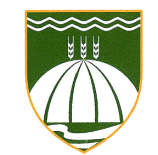 Bosnia and HercegovinaFederation of Bosnia and HerzegovinaBosnian-podrinje canton GoraždeMUNICIPALITY FOČAUstikolina